Open Source/Agile/Participatory Science Development Process1. The initial platform requirements are supported by extensive discussions between autistic people and their supporters, researchers, developers, and funders, as well as from online feedback and contributions from the online community. 2. These are then collected together and written into a comprehensive list of tasks and user stories by researchers and developers, which are the project’s backlog.3. The tasks and user stories are published as individual GitHub issues, and grouped under appropriate milestones on the project’s open repository. 4. These are then prioritised (with the input of members of the autistic community) in an initial backlog refinement session, and Fujitsu assign themselves a portion, which is their backlog. 5. These are taken into the Fujitsu team’s fork of the GitHub repository to work on and submitted as pull requests to the main repository.  5. The remaining user stories remain open as issues on GitHub for anyone to develop or contribute to. This will be done on an ad hoc continual basis. 6. The team has a fortnightly agile sprint cycle, beginning with a retrospective of the previous sprint cycle and a sprint planning session in which some of the issues in the Fujitsu team’s backlog are pulled into their sprint backlog. 7. At the end of every sprint, the Fujitsu team will openly publish a demo for community review. 8. They will then work on the next iteration of the demo and gather feedback from the previous sprint’s demo.9. The two workflows are asynchronous, since the feedback collected on the demo will be one sprint behind what the Fujitsu team are beginning to work on. 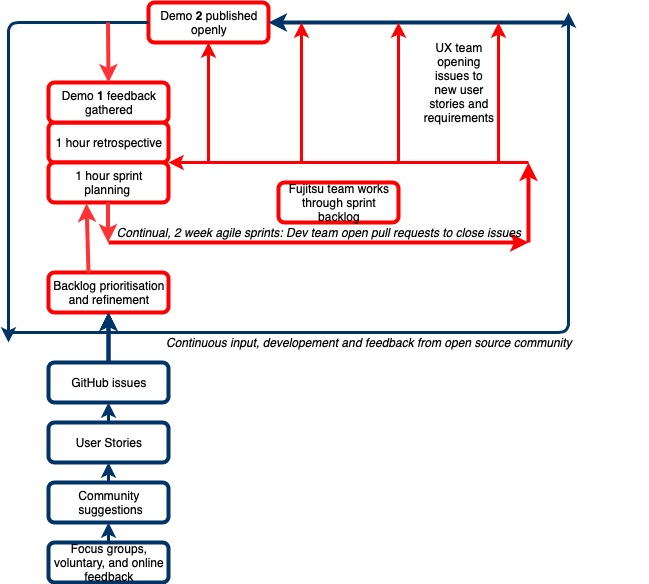 